Nan Dean-Richards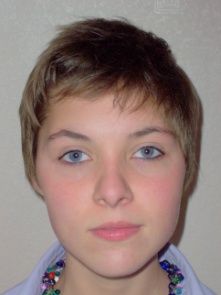 Nan Dean-RichardsNan Dean-RichardsThe Farm Flat, Snailbeach, Shropshire, SY50LW, England+441743792337The Farm Flat, Snailbeach, Shropshire, SY50LW, England+441743792337The Farm Flat, Snailbeach, Shropshire, SY50LW, England+441743792337+447757279022+447757279022+447757279022n.dean-richards@live.co.ukn.dean-richards@live.co.ukn.dean-richards@live.co.ukSummaryHaving excelled in education, and obtained a first class degree from a top British university, I am eager to help others achieve academic success. I have worked with young children in a classroom environment and would relish the opportunity to further my experience in a full-time teaching position. My skills and experiences, outlined below, are very much suited to this role. I look forward to engaging with Korean culture; my bags are already packed! Having excelled in education, and obtained a first class degree from a top British university, I am eager to help others achieve academic success. I have worked with young children in a classroom environment and would relish the opportunity to further my experience in a full-time teaching position. My skills and experiences, outlined below, are very much suited to this role. I look forward to engaging with Korean culture; my bags are already packed! EducationCertificate In Teaching English as a Foreign Language - Norwood EnglishBA (hons) Advertising and Marketing, First Class - University of Lancaster.Minors in English Language and Art20112010Advanced Levels  - King Edward VI College, StourbridgeEnglish, Art, Psychology, and General Studies.2006EmploymentEmploymentEmploymentSupport Artist, Tanya RaabeI support Tanya Raabe - a leading artist and art teacher. I assist Tanya in teaching art workshops across the country for a diverse range of people of varying ages and ability. Excellent communication skills and patience are required in this role as well as a friendly and helpful nature.2010Marketing Assistant, Barnardo’s InternshipI conducted marketing research in order to develop fundraising ideas.This role involved working both individually and as part of a team- allowing me to demonstrate flexibility and confidence in a variety of situations. 2009Customer Assistant, AsdaI worked throughout the night in a twenty-four hour supermarket - showing a high level of dedication.In addition, as the title suggests, I provided customer assistance, and was welcoming and understanding even in the early hours of the morning. 2007